AP Statistics Lesson Plans                           3rd Period                             November 14-18 2016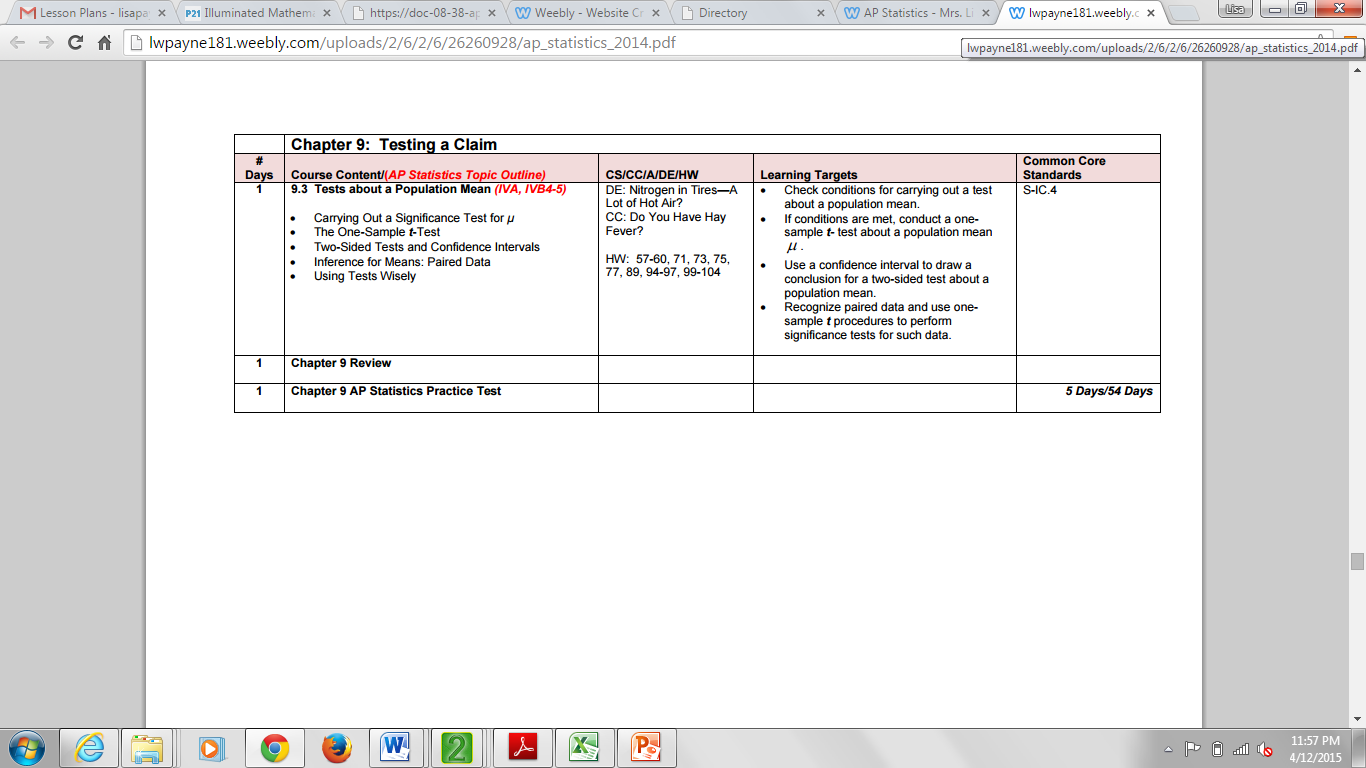 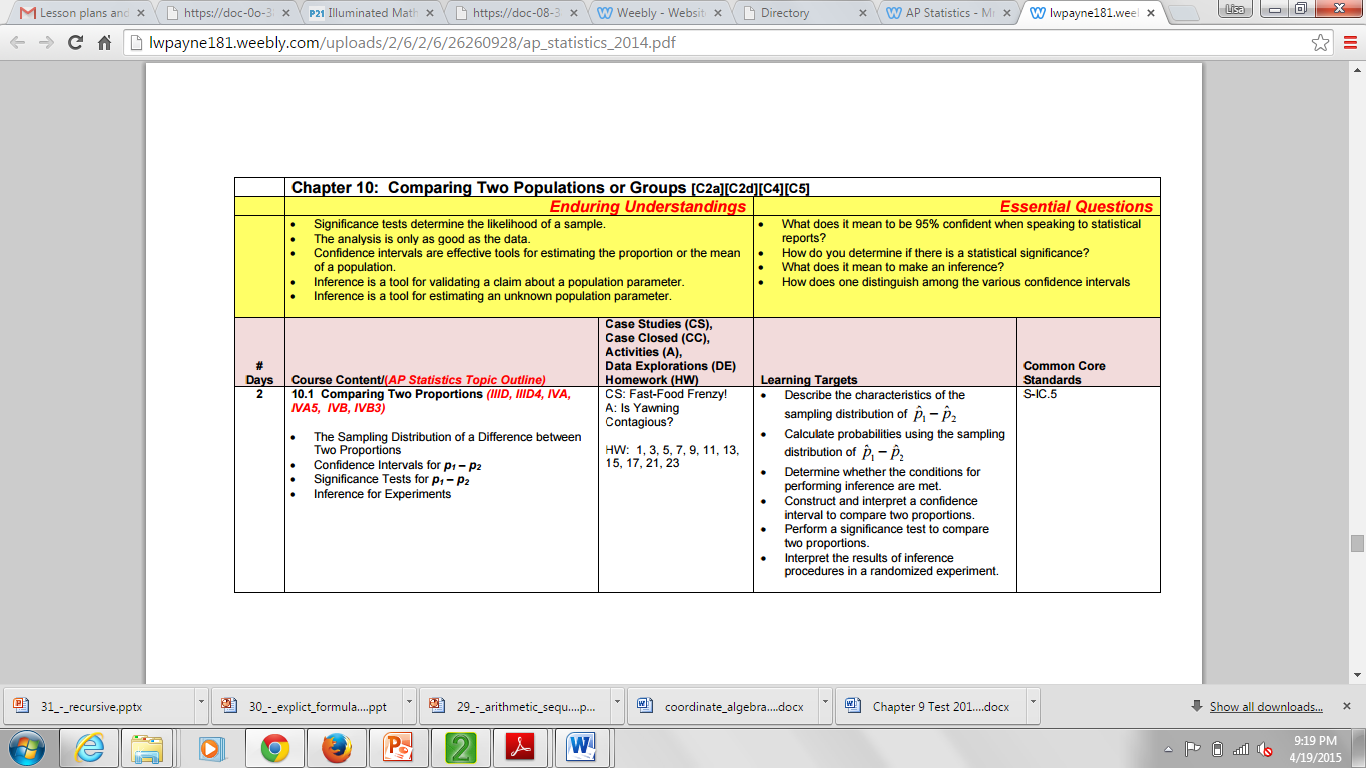 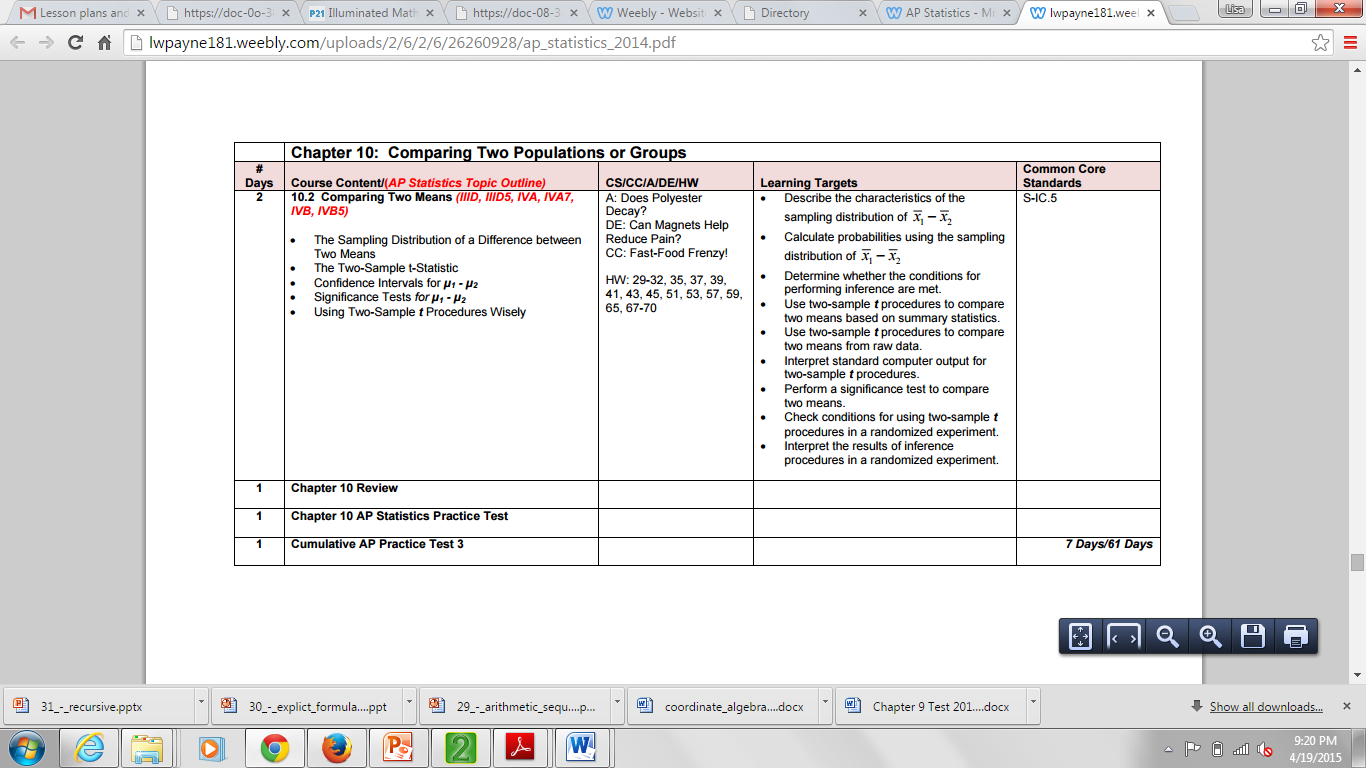 